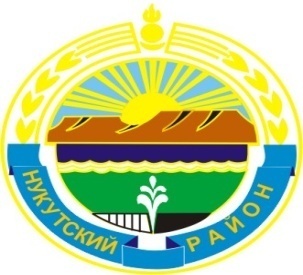 МУНИЦИПАЛЬНОЕ  ОБРАЗОВАНИЕ «НУКУТСКИЙ  РАЙОН»АДМИНИСТРАЦИЯМУНИЦИПАЛЬНОГО ОБРАЗОВАНИЯ «НУКУТСКИЙ РАЙОН»ПОСТАНОВЛЕНИЕот 08 апреля 2013 года		            № 175		                              п. НовонукутскийОб установлении размера родительской платыза содержание детей в муниципальныхдошкольных образовательных учрежденияхмуниципального образования «Нукутский район»  В соответствии со ст. 17 Федерального закона от 06.10.2003 г. № 131-ФЗ «Об общих принципах организации местного самоуправления в Российской Федерации», руководствуясь Законом Российской Федерации «О защите прав потребителей» от 07.02.1992 г.№ 2300-1, ст. 52.1 Закона Российской Федерации от 10 июля 1992 г. № 3266-1 «Об образовании», Постановлением Правительства Российской Федерации «О перечне затрат, учитываемых при установлении родительской платы за содержание ребенка в государственных и муниципальных образовательных учреждениях, реализующих основную общеобразовательную программу дошкольного образования» от 30.12.2006 г. № 849,  ст.ст. 51, 54 Устава муниципального образования «Нукутский район», АдминистрацияПОСТАНОВЛЯЕТ:Установить с 01 мая 2013 года размер ежемесячной родительской платы в муниципальных дошкольных образовательных учреждениях 1450,0 рублей (на основании расчета родительской платы на 2013 год).Установить с 01 мая 2013 года размер платы для родителей, имеющих трех и более несовершеннолетних детей в муниципальных дошкольных образовательных учреждениях 1150,0 рублей.Начальнику Управления образования администрации МО «Нукутский район» (Николаева Р.Г.) ежегодно предоставлять в управление экономического развития и труда Администрации муниципального образования «Нукутский район» расчет содержания одного ребенка в муниципальных дошкольных образовательных учреждениях по нормативным требованиям (в размере муниципальных дошкольных образовательных учреждений).Опубликовать настоящее постановление в газете «Свет Октября» и разместить на официальном сайте муниципального образования «Нукутский район».Контроль за исполнением данного постановления возложить на заместителя мэра муниципального образования «Нукутский район» по социальным вопросам М.П. Хойлову.                          Мэр                                                                                             С.Г. ГомбоевПеречень организаций,  должностных  лиц,  которым надлежит разослать постановление:- Управление образования администрации МО «Нукутский район»;- юридический отдел  администрации МО «Нукутский район»;-  управление экономического развития и труда администрации МО «Нукутский район»;- финансовое управление администрации МО «Нукутский район»;- МБДОУ Новонукутский детский сад № 6;- МБДОУ Хадаханский детский сад «Солнышко»;- МКДОУ Алтарикский детский сад «Колокольчик»;- МКДОУ Нукутский детский сад;- МКДОУ Новоленинский детский сад;- МКДОУ Закулейский детский сад;- МКДОУ Верхне-Куйтинский детский сад «Солнышко»;- МКДОУ Первомайский детский сад;- МКДОУ Русско-Мельхитуйский детский сад «Дружок»;- МКДОУ Тангутский детский сад;- МКДОУ Ункурликский детский сад;- МКДОУ Харетский детский сад «Ромашка»;- МКДОУ Шаратский детский сад «Росинка»;- МКДОУ Зунгарский детский сад.Подготовил:Юрисконсульт Управления образования администрации МО «Нукутский район»_______________(подпись)Е.А. МонхороеваСогласовано:Начальник Управления образования администрации МО «Нукутский район»_______________(подпись)Р. Г. НиколаеваНачальник юридического отдела Администрации МО «Нукутский район»_______________(подпись)А. Т. БаертуевНачальник управления экономического развития и труда администрации МО «Нукутский район»______________(подпись)Т.П. СубороваНачальник финансового управления администрации МО «Нукутский район»______________(подпись)Н.А. ИвановаЗаместитель мэра МО «Нукутский район» по социальным вопросам ______________(подпись)М.П. Хойлова